Christian Collegiate Academy K3 Supply List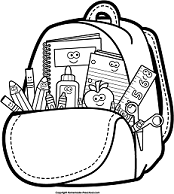 1  Regular Size Backpack (no wheels, please)1  Small lunch box or bag (for daily snack)1 Nap mat (red and blue, no sleeping bags or comforters permitted)1 Travel size pillow and  blanket (recommended, not required)1  (or more) seasonal changes of clothes1 Rain Jacket with hood (Will be left in the classroom)2 - 2 pocket plastic folders  1  (8x5)  Pencil Box1  (2ct) yellow jumbo pencils2 large Elmer’s glue sticks1 bottle Elmer’s liquid glue1 package Playdoh (4 count or more)1 pkg. Crayola washable paint2 (8-ct.) Large size Crayola Crayons2 (10 ct.) Crayola Markers (Classic colors)1 pkg. Storage Bags (Girls – Gallon size / Boys – Quart Size)2 containers of Clorox wipes1 reams white copy paper2 boxes of Tissues1 pkg. baby wipes  1 roll paper towels1 pkg. Cardstock (Girls - White / Boys - Multi color)1 pkg. Band-aidsColoring Book1 Watercolor paint pallet